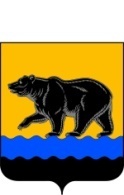 РОССИЙСКАЯ ФЕДЕРАЦИЯХАНТЫ-МАНСИЙСКИЙ АВТОНОМНЫЙ ОКРУГ – ЮГРА(Тюменская область)ТЕРРИТОРИАЛЬНАЯ ИЗБИРАТЕЛЬНАЯ КОМИССИЯГОРОДА НЕФТЕЮГАНСКАПОСТАНОВЛЕНИЕот  «31» августа  2016 года			                                                 № 249/352О перечне первичных финансовых документов, прилагаемых к итоговому финансовому отчету кандидата       В соответствии с пунктом 9 статьи 59 Федерального закона от 12.06.2002 №67-ФЗ «Об основных гарантиях избирательных прав и права на участие в референдуме граждан Российской Федерации», пунктом 4 статьи 14 Закона Ханты-Мансийского автономного округа – Югры от 30.09.2011 № 81-оз «О выборах депутатов представительного органа муниципального образования в Ханты-Мансийском автономном округе - Югре», пунктом 4.6 Инструкции о порядке формирования и расходования денежных средств кандидатов, избирательных объединений при проведении выборов депутатов представительного органа муниципального образования в Ханты-Мансийском автономном округе – Югры,  утвержденной постановлением Избирательной комиссии Ханты-Мансийского автономного округа – Югры от 27.06.2016           № 1075, руководствуясь постановлением Избирательной комиссии Ханты-Мансийского автономного округа – Югры от 21.10.2010 № 480 «О возложении полномочий избирательной комиссии муниципального образования городской округ город Нефтеюганск на территориальную комиссию города Нефтеюганска», территориальная избирательная комиссия города Нефтеюганска постановляет:    1.Утвердить перечень первичных финансовых документов, прилагаемых к итоговому финансовому отчету кандидата в депутаты Думы города Нефтеюганска шестого созыва, согласно приложению.2.Разместить настоящее постановление на странице «Избирательная комиссия» официального сайта администрации города Нефтеюганска.    3.Контроль за исполнением настоящего постановления возложить на председателя территориальной избирательной комиссии города Нефтеюганска С.С. Мозолевскую.Председатель территориальнойизбирательной комиссии						       С.С. МозолевскаяСекретарь  территориальнойизбирательной комиссии						       Н.В. Арестова      Приложение к постановлению территориальной избирательной комиссии города Нефтеюганскаот 31.08.2016  № 249/352Перечень первичных финансовых документов, прилагаемых к итоговому финансовому отчёту кандидата в депутаты Думы города Нефтеюганска шестого созыва1.Оригинал договора на открытие специального избирательного счета в Дополнительном офисе № 5940/0100 Сургутского отделения №5940 Западно-Сибирского банка ПАО «Сбербанк России». 2.Выписки Дополнительного офиса № 5940/0100 Сургутского отделения №5940 Западно-Сибирского банка ПАО «Сбербанк России» по специальному избирательному счету с приложением платёжных поручений, приходных, расходных кассовых ордеров.3.Договоры на приобретение товаров, выполнение работ, оказание услуг.4.Подтверждение согласия кандидата (уполномоченного представителя кандидата по финансовым вопросам) при проведении выборов депутатов представительного органа муниципального образования в Ханты-Мансийском автономном округе – Югре (формы №№ 2,3 согласно приложениям №№ 4,6 к Инструкции о порядке формирования и расходования денежных средств избирательных фондов кандидатов, избирательных объединений при проведении выборов депутатов представительного органа муниципального образования в Ханты-Мансийском автономном округе – Югре, утвержденной постановлением Избирательной комиссии Ханты-Мансийского автономного округа-Югры от 27.06.2016 № 1075).  5.Акты приемки выполненных работ, оказанных услуг, товарные накладные (акты приема-передачи товара).6.Товарные чеки с приложением чеков контрольно-кассовых машин (при приобретении товаров за наличный расчёт).7.Расписки в получении денежных средств физическими лицами (при наличной оплате оказанных услуг физическими лицами).8.Нотариальная доверенность на осуществление полномочий  уполномоченным представителем кандидата по финансовым вопросам (при его наличии).	9.Экземпляры печатных агитационных материалов или их копии, экземпляры аудиовизуальных агитационных материалов, фотографии или экземпляры иных агитационных материалов.